Huy Van Secondary School Full name: ................................................                                  Class: 8........WRITTEN TEST - Grade 8 – ( Week 9)    School year: 2019- 2020   Time: 45 minutesA.PHONETICS (2pts)I. Choose the word that is stressed differently from that of the other words. (1pt) II. Odd one out (1pt)B. VOCABULARY AND GRAMMARI. Choose the best answer A, B, C or D to complete the sentence. (2pts)II. Match the sentences, clauses or phrases in column A with the ones in column B to make meaningful sentences. (1.25pts) III. Complete each of the sentences with the correct form of the words in the box. (1pt) C. READING (2.5pts) Read the passage and decide which answer A, B, C or D best fits each spaceD. WRITING (1.25pts) Choose the letter A, B, C or D to complete the sentences with given words. 36. How much/ time/ day/ you/ spend/ playing game?A. How much time a day do you spend on playing game?B. How much time a day do you spend in playing game?C. How much time a day did you spend in playing game?D. How much time a day did you spend on playing game?37. Ping/ not/ mind/ do/ a lot of/ homework/ in the evenings.A. Ping doesn’t mind to do a lot of homework in the evenings.B. Ping didn’t mind to do a lot of homework in the evenings.C. Ping didn’t mind doing a lot of homework in the evenings.D. Ping doesn’t mind doing a lot of homework in the evenings.38. Why/ not/ we/ help/ our parents/ some DIY projects?A. Why not we help our parents with some DIY projects?B. Why not we help our parents some DIY projects?C. Why don’t we help our parents some DIY projects?D. Why don’t we help our parents with some DIY projects?39. Marie/ like/ window shopping/ her close friend/ Saturday evenings.Marie likes window shopping with her close friend in Saturday evenings.B. Marie like window shopping with her close friend in Saturday evenings.C. Marie likes window shopping with her close friend on Saturday evenings.D. Marie like window shopping with her close friend on Saturday evenings.40. Nick/ just/ buy/ a CD/ Vietnamese folk songs/ and he/ think/ he/ enjoy/ listen/ to the melodies.A. Nick just bought a CD of Vietnamese folk songs and he thinks he’ll enjoy listening to the melodies.B. Nick has just bought a CD of Vietnamese folk songs and he thinks he’ll enjoy listening to the melodies.C. Nick did just buy a CD of Vietnamese folk songs and he thinks he’ll enjoy listening to the melodies.D. Nick just buys a CD of Vietnamese folk songs and he thinks he’ll enjoy listening to the melodies.                                                           ----------The end---------MarkTeacher's comments1.A. tornadoB. injuryC. historicD. dramatic2.A. engineerB. reindeerC. volunteerD. mountaineer3.A. scientificB. electronicC. preparationD. examinee4.A. committeeB. absenteeC. refugeeD. Taiwanese5.A. PortugueseB. computereseC. JapaneseD. Chinese6.A. haunted castleB. desertC. lochD. puzzling world7.A. carelesslyB. beautifullyC. lovelyD. skillfully8.A. Awesome!B. Great!C. Fantastic!D. Sure!9. The last typhoon resulted ___________ terrible loss of lives.9. The last typhoon resulted ___________ terrible loss of lives.9. The last typhoon resulted ___________ terrible loss of lives.9. The last typhoon resulted ___________ terrible loss of lives.A. in    B.   on     C. forD. of10. English is the ___________ language of many countries such as the US, the UK, and Australia.10. English is the ___________ language of many countries such as the US, the UK, and Australia.10. English is the ___________ language of many countries such as the US, the UK, and Australia.10. English is the ___________ language of many countries such as the US, the UK, and Australia.international B. usual       C. popularD. official11. Poisonous ___________ from factories can kill a lot of wildlife animals.11. Poisonous ___________ from factories can kill a lot of wildlife animals.11. Poisonous ___________ from factories can kill a lot of wildlife animals.11. Poisonous ___________ from factories can kill a lot of wildlife animals.things   B. animalsC. chemicalsD. nations12. Her son was absent from school ____________ his illness last Tuesday.12. Her son was absent from school ____________ his illness last Tuesday.12. Her son was absent from school ____________ his illness last Tuesday.12. Her son was absent from school ____________ his illness last Tuesday.A. because      B. althoughC. because ofD. despite of13. She spends 1 hour ____________ English every day.13. She spends 1 hour ____________ English every day.13. She spends 1 hour ____________ English every day.13. She spends 1 hour ____________ English every day.A. learnB. to learnC. learningD. learns14. The flight number 781 to Melbourne ………… .at 9 o’clock tomorrow morning.14. The flight number 781 to Melbourne ………… .at 9 o’clock tomorrow morning.14. The flight number 781 to Melbourne ………… .at 9 o’clock tomorrow morning.14. The flight number 781 to Melbourne ………… .at 9 o’clock tomorrow morning.A. arrives        B. is arrivingC. has arrived     D. will arrive15. David uses English as his mother ………….because he comes from the UK.15. David uses English as his mother ………….because he comes from the UK.15. David uses English as his mother ………….because he comes from the UK.15. David uses English as his mother ………….because he comes from the UK.A. tongueB. mouth     C. nose     D. cheek16. Coming to Scotland, visitors can drive through vast green………… .16. Coming to Scotland, visitors can drive through vast green………… .16. Coming to Scotland, visitors can drive through vast green………… .16. Coming to Scotland, visitors can drive through vast green………… .A. lochsB. stationsC. castlesD. pasturesAB17. If the air is cleaner,A.this river wouldn't be so polluted.18. If this factory had a better waste treatment system,B.people's health will be improved.19. If I were the president,C.they wouldn't dump so much litter into rivers and oceans.20. If people were really concerned about the environment,D.vegetables will be safer to consume.21. If farmers don't overuse pesticides and herbicides,E.I would punish those who throw rubbish on the streets.17 -…………..18 -………….19 -…………20 - …….21 -……….Really              I don’t understand               Absolutely right                Sure           22.- Comment allez-vous?- I’m sorry,__________________________.23.- Do you think that you can book our tour to Myanmar?-____________________!24.- You mean you will do a research project on visitors to Sentoza and I will do one on those to the Night Safari?-_______________________________.25.- Have you heard that John has been elected as the president of the school club?-___________?Australia is a country in the Southern Hemisphere (26)________ comprises the mainland of the Australian continent, the island of Tasmania, and many smaller islands in the Indian and Pacific Oceans. Neighbouring countries (27)________ Indonesia, East Timor, and Papua New Guinea (28)________ the north, the Solomon Islands, Vanuatu, New Caledonia to the northeast, and New Zealand to the southeast. Australia (29)________ six states and two major mainland territories.Australia is a country in the Southern Hemisphere (26)________ comprises the mainland of the Australian continent, the island of Tasmania, and many smaller islands in the Indian and Pacific Oceans. Neighbouring countries (27)________ Indonesia, East Timor, and Papua New Guinea (28)________ the north, the Solomon Islands, Vanuatu, New Caledonia to the northeast, and New Zealand to the southeast. Australia (29)________ six states and two major mainland territories.Australia is a country in the Southern Hemisphere (26)________ comprises the mainland of the Australian continent, the island of Tasmania, and many smaller islands in the Indian and Pacific Oceans. Neighbouring countries (27)________ Indonesia, East Timor, and Papua New Guinea (28)________ the north, the Solomon Islands, Vanuatu, New Caledonia to the northeast, and New Zealand to the southeast. Australia (29)________ six states and two major mainland territories.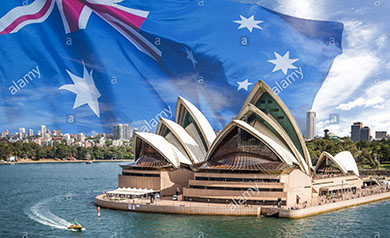 The (30)________ city of Australia is Canberra. With a (31)________ of over 380,000, it is Australia’s largest inland city and the eighth largest Australian city overall. The (32)________ city in Australia and Oceania is Sydney, with a population of over 4,700,000. It is (33)________ the state capital of New South Wales, and is located (34)________ Australia’s southeast coast along the Tasman Sea. (35)________ large cities are the mainland state capitals: Melbourne, Brisbane, Perth, and Adelaide.The (30)________ city of Australia is Canberra. With a (31)________ of over 380,000, it is Australia’s largest inland city and the eighth largest Australian city overall. The (32)________ city in Australia and Oceania is Sydney, with a population of over 4,700,000. It is (33)________ the state capital of New South Wales, and is located (34)________ Australia’s southeast coast along the Tasman Sea. (35)________ large cities are the mainland state capitals: Melbourne, Brisbane, Perth, and Adelaide.The (30)________ city of Australia is Canberra. With a (31)________ of over 380,000, it is Australia’s largest inland city and the eighth largest Australian city overall. The (32)________ city in Australia and Oceania is Sydney, with a population of over 4,700,000. It is (33)________ the state capital of New South Wales, and is located (34)________ Australia’s southeast coast along the Tasman Sea. (35)________ large cities are the mainland state capitals: Melbourne, Brisbane, Perth, and Adelaide.The (30)________ city of Australia is Canberra. With a (31)________ of over 380,000, it is Australia’s largest inland city and the eighth largest Australian city overall. The (32)________ city in Australia and Oceania is Sydney, with a population of over 4,700,000. It is (33)________ the state capital of New South Wales, and is located (34)________ Australia’s southeast coast along the Tasman Sea. (35)________ large cities are the mainland state capitals: Melbourne, Brisbane, Perth, and Adelaide.The (30)________ city of Australia is Canberra. With a (31)________ of over 380,000, it is Australia’s largest inland city and the eighth largest Australian city overall. The (32)________ city in Australia and Oceania is Sydney, with a population of over 4,700,000. It is (33)________ the state capital of New South Wales, and is located (34)________ Australia’s southeast coast along the Tasman Sea. (35)________ large cities are the mainland state capitals: Melbourne, Brisbane, Perth, and Adelaide.The (30)________ city of Australia is Canberra. With a (31)________ of over 380,000, it is Australia’s largest inland city and the eighth largest Australian city overall. The (32)________ city in Australia and Oceania is Sydney, with a population of over 4,700,000. It is (33)________ the state capital of New South Wales, and is located (34)________ Australia’s southeast coast along the Tasman Sea. (35)________ large cities are the mainland state capitals: Melbourne, Brisbane, Perth, and Adelaide.26.A. whoB. whereB. whereC. which27.A. containB. hasB. hasC. include28.A. byB. onB. onC. to29.A. hasB. takesB. takesC. gets30.A. capitalB. ruralB. ruralC. urban31.A. peopleB. populationB. populationC. pollution32.A. largerB. largestB. largestC. large33.A. tooB. alsoB. alsoC. so34.A. inB. toB. toC. on35.A. AnotherB. OtherB. OtherC. OthersTỔ TRƯỞNG(kí và ghi rõ họ tên)Phạm Lan PhươngNHÓM TRƯỞNG(kí và ghi rõ họ tên)Bùi Thị Thùy Dương